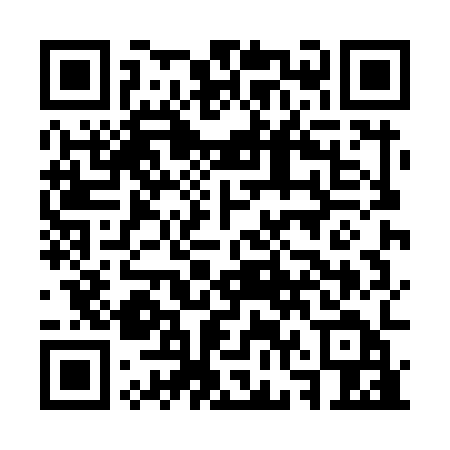 Ramadan times for Dalby, AustraliaMon 11 Mar 2024 - Wed 10 Apr 2024High Latitude Method: NonePrayer Calculation Method: Muslim World LeagueAsar Calculation Method: ShafiPrayer times provided by https://www.salahtimes.comDateDayFajrSuhurSunriseDhuhrAsrIftarMaghribIsha11Mon4:354:355:5412:053:346:166:167:2912Tue4:364:365:5412:053:346:156:157:2813Wed4:374:375:5512:043:336:146:147:2714Thu4:374:375:5512:043:336:136:137:2615Fri4:384:385:5612:043:326:116:117:2516Sat4:394:395:5612:043:326:106:107:2417Sun4:394:395:5712:033:316:096:097:2218Mon4:404:405:5712:033:306:086:087:2119Tue4:404:405:5812:033:306:076:077:2020Wed4:414:415:5912:023:296:066:067:1921Thu4:424:425:5912:023:296:056:057:1822Fri4:424:426:0012:023:286:046:047:1723Sat4:434:436:0012:023:276:036:037:1524Sun4:434:436:0112:013:276:026:027:1425Mon4:444:446:0112:013:266:006:007:1326Tue4:444:446:0212:013:255:595:597:1227Wed4:454:456:0212:003:255:585:587:1128Thu4:454:456:0312:003:245:575:577:1029Fri4:464:466:0312:003:235:565:567:0930Sat4:464:466:0411:593:235:555:557:0831Sun4:474:476:0411:593:225:545:547:071Mon4:474:476:0511:593:215:535:537:052Tue4:484:486:0511:593:215:525:527:043Wed4:484:486:0611:583:205:515:517:034Thu4:494:496:0611:583:195:495:497:025Fri4:494:496:0711:583:195:485:487:016Sat4:504:506:0711:573:185:475:477:007Sun4:504:506:0811:573:175:465:466:598Mon4:514:516:0811:573:165:455:456:589Tue4:514:516:0911:573:165:445:446:5710Wed4:524:526:0911:563:155:435:436:56